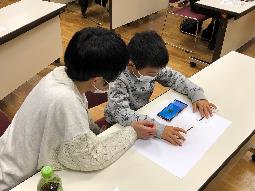 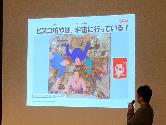 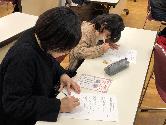 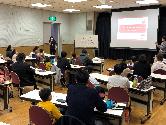 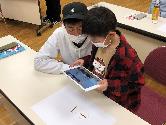 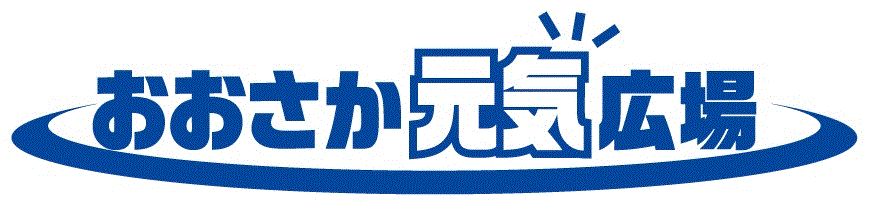 活動場所机、椅子、空調設備があり電源が使える明るい室内必要経費無し対象学年等全学年参加費無料定員30名程度所要時間60分程度準備物机、椅子、プロジェクター、スクリーン、延長コード机、椅子、プロジェクター、スクリーン、延長コード机、椅子、プロジェクター、スクリーン、延長コードその他・平日のみ実施可・保護者との参加可・平日のみ実施可・保護者との参加可・平日のみ実施可・保護者との参加可